У  К  Р А  Ї  Н  А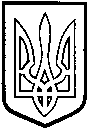 ТОМАШПІЛЬСЬКА РАЙОННА РАДАВ І Н Н И Ц Ь К О Ї  О Б Л А С Т ІРІШЕННЯ №154від 30 листопада 2016 року						10 сесія 7 скликанняПро звільнення окремих громадян від сплати за надання соціальних послуг Територіальним центром соціального обслуговування (надання соціальних послуг) Томашпільського районуВідповідно до частини 2 статті 43 Закону України «Про місцеве самоврядування в Україні», пункту 7¹ Постанови Кабінету Міністрів України №1417 від 29 грудня 2009 року «Деякі питання діяльності територіальних центрів соціального обслуговування (надання соціальних послуг)» із змінами і доповненнями, внесеними постановою Кабінету Міністрів України від 9 червня 2010 року №408, враховуючи клопотання управління праці та соціального захисту населення райдержадміністрації та висновки постійних комісій районної ради з питань бюджету, роботи промисловості, транспорту, зв’язку, енергозбереження, розвитку малого і середнього підприємництва, регуляторної політики та з соціально-гуманітарних питань, питань охорони здоров’я, розвитку молодіжної політики та спорту, роботи з ветеранами, учасниками антитерористичної операції районна рада ВИРІШИЛА:	1. Дати дозвіл на безоплатне надання соціальних послуг Територіальним центром соціального обслуговування (надання соціальних послуг) Томашпільського району громадянам:	- Олійник Ганні Іванівні, 1941 року народження, яка проживає в с.Ракова Томашпільського району, Вінницької області.	- Городецькій Ганні Григорівні, 1948 року народження, яка проживає в смт.Вапнярка, Томашпільського району, Вінницької області.	- Осипенку Івану Кесаровичу,  1939 року народження, який проживає в с.Стіна, Томашпільського району Вінницької області.	- Усатому Миколі Тимофійовичу, 1929 року народження, який проживає в с.Яланець, Томашпільського району Вінницької області.	- Ярош Марії Семенівні, 1934 року народження, яка проживає в с.Ракова, Томашпільського району, Вінницької області.	- Кушнір Олені Анатоліївні, 1955 року народження, яка проживає в с.Горишківка, Томашпільського району, Вінницької області.	2. Контроль за виконанням даного рішення покласти на постійні комісії районної ради з питань бюджету, роботи промисловості, транспорту, зв’язку, енергозбереження, розвитку малого і середнього підприємництва, регуляторної політики (Кісь С.М.) та з соціально-гуманітарних питань, питань охорони здоров’я, розвитку молодіжної політики та спорту, роботи з ветеранами, учасниками антитерористичної операції (Затирка В.І.).Голова районної ради					Д.Коритчук